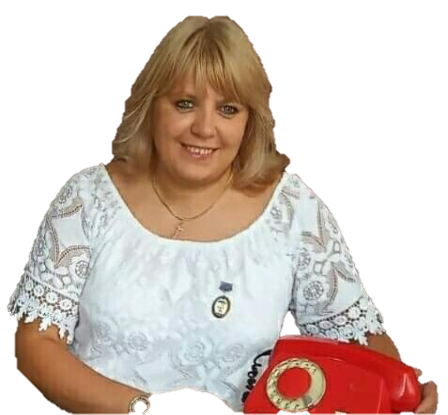 ЗВІТдепутата Новогродівської міської ради 8 скликання ЗОЛОТАРСЬКОЇ   ІННИза період з  листопада 2020 року по 31 грудня 2021 року.  Згідно зі статті 16 Закону України « Про статус  депутатів  місцевих рад» депутат зобов’язаний не рідше одного разу на рік  звітувати  перед виборцями свого округу про діяльність у раді (ст. 18 та 19 вказаного вище закону) та про роботу в окрузі (ст. 10 та 11). Моя діяльність, як депутата Новогродівської міської ради, спрямована на захист інтересів громади, виконання доручень виборців у межах моїх депутатських повноважень, наданих мені чинним законодавством України. Намагаюсь весь час працювати так, щоб виправдати вашу довіру, а головне, дійсно змінювати на краще життя громади нашого міста.Як депутат,  вхожу до фракції  Донецька регіональна організація політичної партії «Опозиційна платформа – За Життя», є членом депутатської групи  «Жінки за Мир» (Жінки. Мир. Безпека).Закріплена за територією: вулиці Донецька: 3, 5, 7-9, 11, 13; Мічуріна: 41, 43-51, 53, 55; Паркова: 29-49, 51-67; Риночна : 140; Театральна: 28-30.Діяльність у раді За  звітний період брала участь у 21 з 21 пленарних засіданнях міської ради, що складає 100%.  Обрана   секретарем   постійної комісії з питань  регламенту, депутатської діяльності, законності, правопорядку, оборонної роботи,  охорони прав, свобод і законних інтересів громадян. Безпосередньо ретельно вивчала  усі питання та приймала участь в обговоренні питань, які виносились на розгляд сесій.  Приймала  участь у  8 засіданнях   постійної комісії до складу якої належу та у 13 спільних засіданнях постійних депутатських комісій. 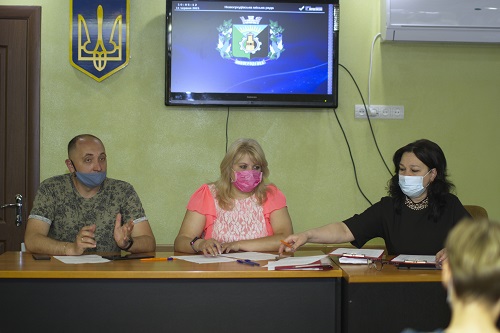 Слід сказати, що наша комісія працювала плідно, члени нашої комісії активно  вносили пропозиції  що  стосувалися дотримання законності та регламенту ради, морально- етичних та процедурних питань, а також прийняття різноманітних програм. Свідченням чого є проведення всіх запланованих засідань, наявність протоколів цих засідань, виважені рішення та пропозиції.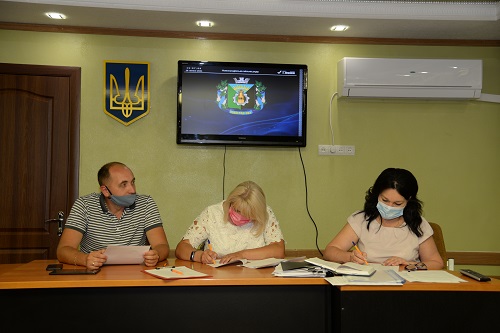 Робота в окрузі Серед виборців – немало людей старшого віку і молодих сімей з дітьми. Це люди з різними потребами, різними інтересами і, нерідко, протилежним баченням розвитку міста. Але є спільна риса у всіх: кожному з жителів цієї  частини  Новогродівки хочеться бачити своє місто, свою вулицю і свій двір затишними й охайними. Люди, які тут живуть, мають такі ж проблеми, як і всі мешканці нашої громади і ми разом з головою Новогродівської міської ради та моїми колегами поступово намагаємося розв’язувати  їх.Форму роботи – спілкування   з громадянами,  вважаю для себе  першочерговою. Прийом громадян здійснюю  у приміщенні  за адресою : м. Новогродівка, вул. О. Кошового, 46   за наступним графіком : кожен  I та IV четвер з 14 – 00 до 16 – 00.  Таким чином  проведено 15 особистих прийомів,  де  було розглянуто індивідуальні звернення, що стосувалися: соціального захисту,  оформлення опікунства,  забезпечення побутовим паливом,   комунально - побутових проблем тощо. Це – особисті проблеми окремих людей, і я  разом з колегами – депутатами в кожному конкретному випадку визначаю, чим можу допомогти.Тому, не зважаючи на закріплення  за відповідним округом,  намагаюся працювати з усіма мешканцями  нашої громади, готова  допомагати кожному в міру своїх можливостей.  Так , наприклад,   на території , закріпленою за мною, мешкає         Онищенко А. Ф.- одинока жінка, якій нещодавно виповнилося 93 роки.  Знаю  про її нелегку долю, тому  намагаюсь  її підтримувати. Часто одинокі, літні люди потребують уважного ставлення, а іноді їм потрібно просто з кимось поговорити, тому раз  на місяць відвідую її, кожного великого свята та на день народження намагаюсь порадувати її подарунком. У листопаді 2021 року  надала допомогу в організації отримання  побутового палива і сплатила за власні кошти  послуги щодо навантаження та доставки вугілля.Крім участі у засіданнях сесій міської ради, постійних комісіях  беру участь  у благодійних акціях:у квітні 2021 року на  ВП «Шахта 1-3 «Новогродівська» спільно з ППО НПГУ  організовано збір добровільної допомоги на лікування Кирик Артура (було зібрано 74500 грн.);у травні 2021 року організовано збір  речей та передано  у Камишівський психоневрологічний інтернат;у вересні 2021 року організовано збір дитячих речей (від народження до 5 років) та речей для дорослих і передано волонтерам.У травні 2021 року  увійшла до складу комісії по проведенню конкурсу на зайняття вакантних посад в комунальній бюджетній неприбутковій	  установі «Центр професійного розвитку педагогічних працівників Новогродівської міської ради»   і прийняла участь у 2 засіданнях.У нашій громаді  стоїть проблема з безпритульними  тваринами і  відчувається дуже  гостро  нестача  притулку для тварин. Без втручання держави та змін у законодавстві вирішити цю проблему складно, але можна хоча б розпочати. І вирішила, що починати варто з себе, тому волонтерство — це величезний плюс. Дослідження свідчать, що люди охочіше займаються благодійністю, коли бачать приклад близьких. Переважна більшість надихається позитивним досвідом знайомої людини або відомої особистості, а кожного третього спонукає на добрі справи схвалення близьких. Звісно, найкраща допомога  - це забрати безпритульну тварину додому,  нажаль  я не  маю такої можливості, тому намагаюся шукати   домівки  хвостикам  через соціальні мережі,  а поки йде пошук домівки виконую роль опікуна: підгодовую хвостиків, які цього потребують. Я  дуже щаслива,  що змогла знайти домівки та люблячих господарів  для 10 маленьких цуциків та 1 кошеня.Користуючись нагодою, висловлюю щиру вдячність усім землякам за допомогу й підтримку в моїй депутатській роботі, за сумлінну працю і віру в мене. Хочу подякувати однодумцям - колегам депутатам за підтримку в сесійній залі та поза сесійної зали, адже без підтримки і розуміння не можливо продуктивно працювати. Окрема подяка для депутатів та людей, які мене критикують, особливо якщо це конструктивна критика. Завдяки Вам, працюю над собою, в дискусіях намагаюся находити  компромісні рішення, схвально приймаю всі відгуки адже немає нічого досконального. На закінчення, хочу сказати, що завжди відкрита до співпраці з громадою. Мої двері для Вас завжди відчинені, номер мого телефону не є для Вас таємним,  тому для вирішення важливих питань не потрібно чекати днів прийому, в будь - який час я готова  до діалогу з Вами. Те, що я роблю, як депутат міської ради, – це громадська діяльність. Робота, яка вимагає часу, неабияких зусиль, часто – нервів. Але, стверджую, вона не марна – платою є вдячна усмішка молодої родини , посмішки та радісні оченята малечі, зворушливе «спасибі» пенсіонера, довіра людей і рідне місто, яке змінюється на краще спільними зусиллями нас з вами!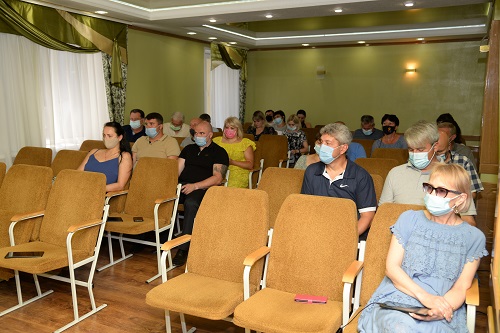 ПРИРОДАРЕГІОНИСТИЛЬДІТИНАУКАТЕХНОЛОГІЇУРБАНІСТИКАЇЖАДОМАШНІ ТВАРИНИЛЮДИ